NÁRODNÁ RADA SLOVENSKEJ REPUBLIKYIV. volebné obdobieČíslo: 2061/2009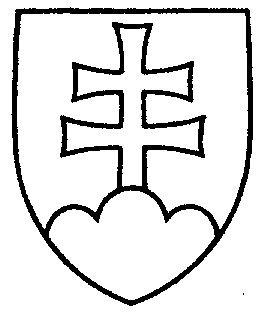 1692UZNESENIENÁRODNEJ RADY SLOVENSKEJ REPUBLIKYz 22. októbra 2009k vládnemu návrhu zákona, ktorým sa mení a dopĺňa zákon č. 5/2004 Z. z. o službách zamestnanosti a o zmene a doplnení niektorých zákonov v znení neskorších predpisov
(tlač 1291) – prvé čítanie	Národná rada Slovenskej republikyr o z h o d l a,  ž e        prerokuje uvedený vládny návrh zákona v druhom čítaní;p r i d e ľ u j etento vládny návrh zákona na prerokovanieÚstavnoprávnemu výboru Národnej rady Slovenskej republikyVýboru Národnej rady Slovenskej republiky pre financie, rozpočet a menu  aVýboru Národnej rady Slovenskej republiky pre sociálne veci a bývanie; u r č u j eako gestorský Výbor Národnej rady Slovenskej republiky pre sociálne veci
a bývanie a lehotu na jeho prerokovanie v druhom čítaní vo výboroch a v gestorskom výbore  s termínom ihneď.  Pavol  P a š k a   v. r. predsedaNárodnej rady Slovenskej republikyOverovatelia:Oľga  N a c h t m a n n o v á   v. r.Anna  S z ö g e d i   v. r.